Приложение № 1 к приказу МАУ ИМЦот__17.04.2024_______  № ___51___Положение о Межрегиональном конкурсе методических разработок для педагогов«Воспитать человека: семейные ценности и традиции»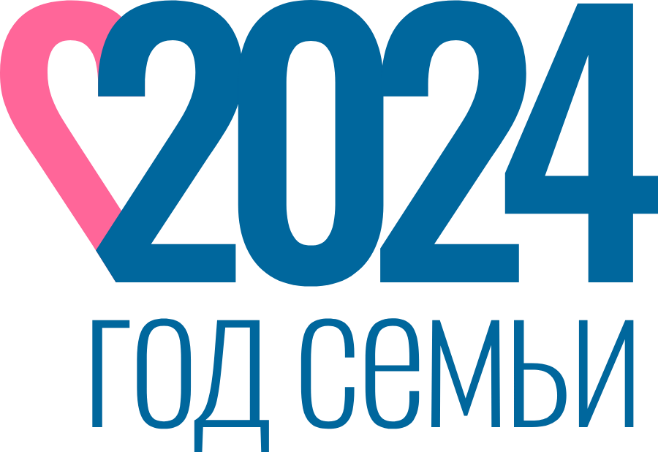 Дорогие коллеги! 	В соответствии с федеральной образовательной программой образовательные организации планируют проведение мероприятий согласно примерному перечню основных государственных и народных праздников, представленных в федеральном календарном плане воспитательной работы.2024 год Указом Президента России Владимира Путина объявлен Годом семьи, в целях популяризации государственной политики в сфере защиты семьи и сохранения традиционных семейных ценностей.15 мая – Международный день семьи – один из таких памятных дат, когда педагоги организуют воспитательные события, направленные на решение задач: воспитание любви к своей семье, уважительного отношения к родителям, семейным традициям, формирование у обучающихся чувства привязанности к семье, формированию семейных ценностей и др. «Международный день семьи был учрежден в 1993 году Генеральной Ассамблеей ООН. Озабоченность международной общественности проблемами современной семьи, утратой семейных ценностей и обесцениванием института брака послужило причиной установления этого Дня. Это праздник счастья, любви, верности и преданности.Ощущение близости, радость родительской любви, уверенность в их поддержке, малыш впервые ощущает в семье. Она является залогом вступления ребенка во взрослую, полную сложностей жизнь. В семье он учится общению с людьми, умению видеть прекрасное и постигает тайны мироздания. Здесь вековая мудрость передается от поколения к поколению. Главная функция семьи - подарить жизнь детям, обеспечить им счастливое детство, достойное образование и создать крепкую основу для дальнейшей самостоятельной жизни, а также помочь выжить в сложном мире человеческих отношений. Поэтому так важно, чтобы семья была дружной и прочной. Семья меняется и развивается, остро реагируя на веяния времени. Всемирный День семьи дарует всем нам возможность увидеть счастье в суматохе семейных будней. День семьи призван напомнить нам о неумирающих ценностях, о любви, верности и о том, какое это великое счастье – семья».Приглашаем всех желающих принять участие в Межрегиональном конкурсе методических разработок для педагогов «Воспитать человека: семейные ценности и традиции».1. Общие положения1.1. Межрегиональный конкурс методических разработок для педагогов «Воспитать человека: семейные ценности и традиции» проводится в рамках реализации плана Российского сетевого педагогического партнерства «Учимся жить устойчиво в глобальном мире: Экология. Здоровье. Безопасность».1.2. Настоящее Положение определяет общий порядок организации и условия проведения Межрегионального конкурса методических разработок для педагогов «Воспитать человека: семейные ценности и традиции» (далее – Конкурс).1.3. Организаторами Конкурса выступают:Российское сетевое педагогическое партнерство педагогов «Учимся жить устойчиво в глобальном мире: Экология. Здоровье. Безопасность».МАУ ИМЦ г. Томска.1.4. Мероприятие является платной образовательной услугой: «Сопровождение педагогических и руководящих работников в конкурсах и мероприятиях сверх услуг, финансируемых бюджетом» (Межрегиональный конкурс методических разработок для педагогов «Воспитать человека: семейные ценности и традиции»).2. Цель Конкурса – содействие реализации плана воспитательных мероприятий, направленных на формирование ценности «Семья», выявление и транслирование профессиональному сообществу системы образования результативных практик и инновационного педагогического опыта воспитания гармонично развитой и социально-ответственной личности на основе духовно-нравственных ценностей, исторических и национально-культурных традиций РФ.3. Задачи Конкурса3.1. Содействовать реализации приоритетных задач в системе образования РФ в соответствии с ФОП.3.2. Содействовать профессиональному развитию и квалификационному росту педагогических работников образовательных организаций.3.3. Обобщить результативный опыт воспитательной деятельности педагогов, обеспечивающей высокие результаты и качество организации воспитательного процесса в образовательных организациях.4. Участники Конкурса4.1. Участниками конкурса являются педагогические работники образовательных организаций.4.2. Участие в Конкурсе носит заявительный и добровольный характер. Возраст педагогов, участвующих в Конкурсе не ограничен.4.3. Требования к педагогическому стажу и опыту профессиональной деятельности не выдвигается.4.4. Работа может быть представлена командой образовательной организации (до 2 человек), а также индивидуально.4.5. Количество представляемых в рамках Конкурса материалов не ограничивается.5. Условия проведения Конкурса5.1. К Конкурсу допускаются работы, выполненные в следующих номинациях:- проекты по реализации воспитательной работы (семейных ценностей и традиций) в ОО;- сценарий воспитательного мероприятия, направленного на приобщение к семейным ценностям и традициям;- методическая разработка по теме Конкурса (пособие и др.);- методическое мероприятие (консультация, семинар, мастер-класс, сценарий родительского собрания по теме Конкурса и др.);- интерактивная презентация по теме Конкурса;- другое (по теме Конкурса).Все представленные на Конкурс работы педагогов должны быть авторскими.Конкурсная работа педагога должна содержать цель, задачи, титульный лист с названием номинации, ФИО, должность разработчика (-ов), объем до 15 страниц, в формате Word, кегль 12, одинарный интервал).Организация Конкурса6.1. Организацию и проведение Конкурса осуществляет оргкомитет (он же жюри) (приложение № 2 к приказу).6.2. Оргкомитет обеспечивает равные условия, объективность оценивания всем участникам Конкурса в соответствии с критериями оценки конкурсных материалов. Работы по завершению Конкурса не рецензируются.Жюри Конкурса осуществляет оценку работ, определяет победителей и призеров Конкурса в соответствии с настоящим Положением.Критерии оценки конкурсных материалов7. Сроки проведения Конкурса.7.1. Срок приема работ участников Конкурса – с 22 апреля по 7 мая 2024 г. (включительно).7.2. Протокол участников Конкурса будет представлен не позднее 15 мая 2024 г. на сайте http://partner-unitwin.net, а также в Сообществе «Учимся жить устойчиво!» по ссылке: https://vk.com/public219420298 и в чате «Учимся жить устойчиво!» VK Мессенджер.7.3. Срок подготовки электронных дипломов победителей и призеров, сертификатов участников Конкурса – не позднее 22 мая 2024 г.7.4. Срок рассылки электронных дипломов и сертификатов: не позднее 23 мая 2024 г.7.5. Конкурсные работы, поступившие после 7 мая 2024 года, оформленные с нарушениями требований, а также без оригиналов документов и квитанции об оплате к участию в Конкурсе не допускаются.	8. Финансовые условия участия в Конкурсе8.1.  Участие в Конкурсе платное - 500 рублей на одну заявку (если участвуют 2 педагога на 1 заявку (1 конкурсная работа), то оплата составляет с каждого по 250 рублей, при этом оплату необходимо произвести одним чеком в 500 рублей, пакет документов заполняется одним из двух педагогов (определяется самостоятельно педагогами), в заявке в одной строке указываются 2 педагога, при этом первый в строке тот, кто заполнил документы).8.2.  Оплатив услугу и поставив галочку, вы соглашаетесь с условиями договора публичной оферты, а также на обработку персональных данных.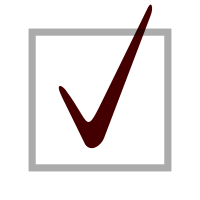 8.3.   Для регистрации участникам Конкурса необходимо:Шаг 1. Зайти на сайт МАУ ИМЦ в раздел «Платные услуги» по ссылке: http://imc.tomsk.ru/?page_id=49153Шаг 2.  Оплатить участие до 6 мая 2024 г. (включительно).  В назначении платежа указать «Конкурс Семейные ценности и традиции».Оплату можно произвести онлайн через Сбербанк по ссылке http://sberbank.com/sms/shpa/?cs=1392335029832&psh=p&did=1712215789302000561, а также по QR (можно использовать в приложениях любых банков)Код бюджетной классификации 00000000000000000131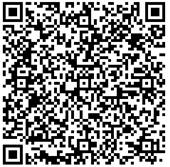 Шаг 3. Заполнить ЗАЯВКУ в формате Word (приложение к Положению). Выслать до 7 мая 2024 г. (включительно) заявку в формате Word, конкурсную работу, фото (скан) чека об оплате в оргкомитет по адресу: ooa555@yandex.ru с темой письма «СЕМЕЙНЫЕ ЦЕННОСТИ».9. Награждение победителей и призёров КонкурсаПобедители и призеры награждаются электронными грамотами за 1, 2, 3 места, участникам выдаются электронные сертификаты. Контактная информация: ooa555@yandex.ru, 8-952-892-54-40, Осипова Оксана Александровна, начальник отдела, заместитель директора по развитию МАУ ИМЦ.Приложение к ПоложениюОбразец заявки* для педагоговПриложение № 2 к приказу МАУ ИМЦ                                                                                            от _17.04.2024____ №__51____Состав оргкомитета и жюриДзятковская Елена Николаевна, Ведущий научный сотрудник лаборатории теоретической педагогики и философии образования ФГБНУ «ИСРО РАО», д.б.н., профессор, руководитель Партнерства Кафедры ЮНЕСКО по изучению глобальных проблем и возникающих социальных и этических вызовов для больших городов и их населения факультета глобальных процессов МГУ им М.В. Ломоносова по теме «Экологическое образование для устойчивого развития в глобальном мире» (по согласованию).Пустовалова Вега Вадимовна, к.п.н., директор МАУ ИМЦ г. Томска, координатор партнёрства «Учимся жить устойчиво в глобальном мире», эксперт сетевой секции «Экологическое образование для устойчивого развития в глобальном мире» кафедры ЮНЕСКО по проблемам больших городов Факультета глобальных процессов МГУ им М.В. Ломоносова.Осипова Оксана Александровна, начальник отдела, заместитель директора, МАУ ИМЦ г. Томска.Шахрай Екатерина Анатольевна, муниципальный тьютор, старший воспитатель МАДОУ № 39 г. Томска (по согласованию);Ледяева Любовь Николаевна, муниципальный тьютор, старший воспитатель МАДОУ № 94 г. Томска (по согласованию);Садыкова Наргиза Абдумаликовна, старший воспитатель МАДОУ № 133 г. Томска (по согласованию);Красавина Кристина Владимировна, старший воспитатель «ДСОВ № 101» г. Братска Иркутской области (по согласованию). Казакова Марина Николаевна, старший воспитатель МБДОУ «Детский сад комбинированного вида № 95» муниципального образования г. Братска Иркутской области (по согласованию).Шахабудинова Ольга Николаевна, учитель начальных классов МБОУ СОШ № 29 р.п.Чунский Иркутской области (по согласованию).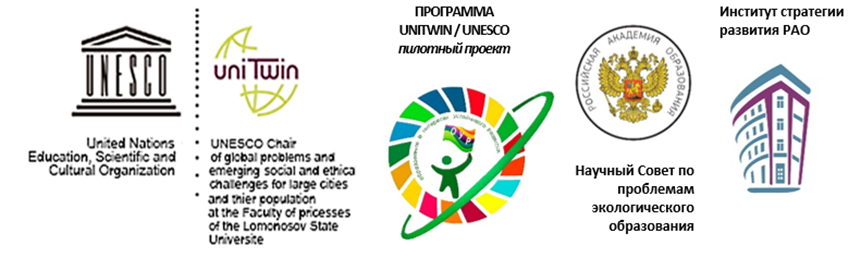 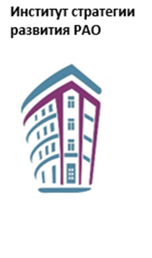 № п/пКритерииМакс. баллСоответствие содержания работы заявленной конкурсной тематике10Раскрытие ведущей концептуальной идеи10Актуальность и новизна, практическая значимость работы10Инновационный характер представленного опыта10Нормативно-правовая база (на основе действующих, не утративших силу документов), соответствие представленной работы содержанию документов, регламентирующих деятельность по воспитанию в образовательной организации10Структурированность конкурсной работы  (цель и задачи, результативность), степень проработанности10Содержание, виды и формы воспитательной деятельности, степень проработанности содержания воспитательной работы по выбранным направлениям воспитания10Отражение в конкурсной работе ценностно-целевых установок (семейные ценности и традиции)10Наглядность представленных материалов5Оригинальность, креативность 10Культура и эстетичность оформления материала, грамотность, отсутствие орфографических/пунктуационных и других ошибок5Общий балл:Общий балл:100ФИО участника Должность(с маленькой строчной буквы)Наименование образовательной организации (место работы), регионНоминацияЭлектронный адрес (на который будет отправлен сертификат, диплом)Контактный телефонИванова Любовь Владимировнаучитель биологииМАОУ № 246, г. Самара